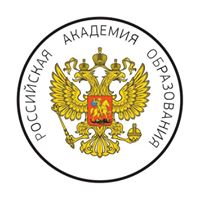 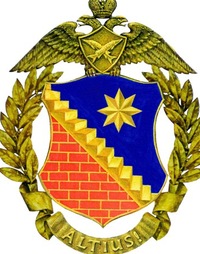 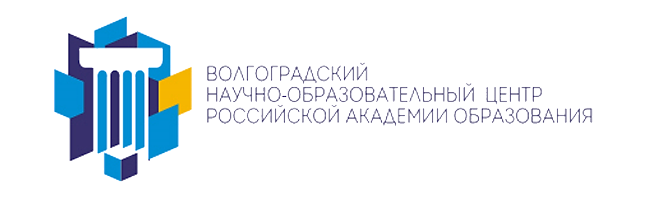 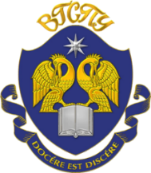 Российская академия образования Волгоградский государственный социально-педагогический университет Научно-образовательный центр РАО ВГСПУВолгоградская государственная академия последипломного образования И Н Ф О Р М А Ц И О Н Н О Е    П И С Ь М О №2Уважаемые коллеги!Приглашаем Вас принять участие в работе Международного форума «Непрерывное педагогическое образование: проблемы и перспективы», который состоится 4-5 октября 2018 года по адресу: г. Волгоград, пр. В.И.Ленина, д. 27Вопросы для обсуждения:Теоретико-методологические проблемы непрерывного педагогического образования: диалектика традиций и инноваций. Место и роль педагогической деятельности в культурно-историческом прогрессе.Профессиональная ориентация учащихся старших классов на педагогическую профессию. Допрофессиональная подготовка старшеклассников к педагогической деятельности как начальная ступень непрерывного педагогического образования.Непрерывное педагогическое образование в фокусе стандартов ФГОС ОО; ФГОС СПО; ФГОС ВО; Профессиональный стандарт педагога. Модели Национальной системы учительского роста и проекта уровневого профстандарта педагога. Новые подходы к пониманию феномена «наставничество» в профессиональной деятельности педагога.Интеграция содержания СПО, ВО ДПО в условиях перехода педагогического образования на «ФГОС 3++»: направления развития и риски.Современные интерактивные технологии и цифровое образование как вектор профессиональной педагогической подготовки, повышения квалификации и профессиональной переподготовки педагога. Тенденции развития педагогической деятельности в условиях становления цифровой цивилизации.Региональные системы педагогического образования, педагогические образовательные комплексы и технологии социального партнерства в подготовке учителя. Инновационные модели повышения квалификации педагога в региональной системе непрерывного педагогического образования.Зарубежный опыт подготовки учителя: модели и траектории. «Клиническая модель» подготовки современного учителя.Научно-педагогическая деятельность и профессиональная этика преподавателя. Проблемы подготовки научно-педагогических кадров для педагогических вузов и колледжей.В работе Форума примут участие ведущие российские и зарубежные ученые – академики РАО: Левицкий М.Л. (Москва), Сергеев Н.К.(Волгоград); член-корреспонденты: Богуславский М.В. (г.Москва), Селиванова Н.Л.(г. Москва), Лукацкий М.А., (г. Москва), Сериков В.В., (г. Москва); ученые, специалисты в сфере непрерывного педагогического образования, подготовки специалистов для реализации воспитательной деятельности: Белозерцев Е.П.(г. Воронеж), Ломакина Т.Ю(г. Москва), Бермус А.Г., (г.Ростов-на-Дону), Рулиене Л.Н. (г. Улан-Удэ), Куровская Ю.Г. (г. Москва) и др.; зарубежные ученые - ЧэньФачунь, Нин Хуайин (КНР), Сорокина Г.А. (Украина), Абу Альарус Аммар (Сирия) и др.  В ходе Форума планируется проведение: пленарного заседания, работы секций по направлениям, мастер-классов, круглых столов, дискуссионных площадок, публичных лекций специалистов, тренингов и т.д.Форма участия в Форуме:- очная: личное участие с докладом и последующей публикацией (без публикации); стендовый доклад; участие в работе презентационных площадок; мастер-классов; открытых лекций и др.- очная  с помощью дистанционных технологий коммуникации- заочная: публикация материалов.Порядок регистрации и приёма материалов.Для участия в Форуме необходимо до 20сентября 2018 г. представить в оргкомитет по электронному адресу: vnocrao@vspu.ruследующие материалы:заявку (образец заявки  прилагается);статью (требования к оформлению прилагаются).Статьи, прошедшие экспертизу, будут рекомендованы для публикации в журнале «Педагогика» или опубликованы в журнале «Известия Волгоградского государственного педагогического университета», входящем в перечень ВАК.Редакционная коллегия Форума оставляет за собой право не публиковать статьи, не соответствующие тематике мероприятия. Организационный взнос для участия в Форуме составляет для очной формы 700 руб., для заочной  - 500 рублей. Квитанцию об оплате необходимо прислать не позднее 25сентября 2018г.Командировочные расходы, включая питание и проживание - за счет направляющей стороны. Проживание иногородних участников планируется организовать в отеле “Южный“ (http://hotelug.ru) по льготной цене. Одноместное размещение (стандарт) –2480 руб./сутки, двухместное размещение – 2960 р./сутки (1480 руб. с человека).Адрес оргкомитета: г. Волгоград, проспект В.И.Ленина, д.27, Научно-образовательный центр РАО  ВГСПУ.Контактная информация: Директор Центра - академик РАО, зав. кафедрой педагогики ВГСПУ проф. Сергеев Николай Константинович, раб. тел. (8442)60-28-05, моб. тел. +7 961 686 7500; e-mail:  nks@vspu.ru;Зам. директора Центра, проректор по научной работе ВГСПУ, проф. Зайцев Владимир Васильевич, раб.тел. (8442)60-28-03, моб.тел. +7 961 686 7501; e-mail:  vvz@vspu.ru;Ученый секретарь Центра, старший научный сотрудник ВНОЦ РАО Бокова Татьяна Николаевна, раб.тел. (8442) 60-18-19, моб.тел. +7 927 512 7038;e-mail:  vnocrao@vspu.ru Младший научный сотрудник Центра Морозова Виктория Игоревна, раб.тел. (8442) 60-18-19, моб.тел. +7 961 080 6190;  e-mail:   vnocrao@vspu.ru Образец оформления заявкиТребования к оформлению материалов1. К публикации принимаются статьи в объёме не более 16 страниц машинописного текста.2. Для набора текста формул и таблиц следует использовать редактор MicrosoftWord для Windows. Параметры текстового редактора: все поля по ., шрифт Times New Roman, размер 14; межстрочный интервал – 1,5; выравнивание по ширине; абзацный отступ ; ориентация листа – книжная. Рисунки, выполненные в MSWord, не принимаются. Все рисунки и таблицы, должны быть пронумерованы и снабжены названиями или подрисуночными подписями. 3.Оформление заголовка на русском языке (прописными, жирными буквами, выравнивание по центру строки)– НАЗВАНИЕ СТАТЬИ; на следующей строке (шрифт жирный курсив, выравнивание по правому краю) –  Ф.И.О. автора статьи полностью; на следующей строке (шрифт, курсив, выравнивание по правому краю) – ученое звание, ученая степень, название вуза, город или должность, место работы, город (сокращения не допускаются); на следующей строке (шрифт, курсив, выравнивание по правому краю) - E-mail для контактов. Если авторов статьи несколько, то информация повторяется для каждого автора. Через 1 строку – текст статьи. Через 1 строку от текста – надпись: «Список литературы». После нее приводится список литературы в алфавитном порядке, со сквозной нумерацией, оформленный в соответствии с ГОСТ Р 7.0.5 – 2008 (пример оформления). Ссылки в тексте на соответствующий источник из списка литературы оформляется в квадратных скобках, например, [1,с.277]. Использование автоматических постраничных ссылок не допускается.4. К статье приложить аннотацию (не более 0,5 стр.), список ключевых слов (10-15), обязательно перечень использованной литературы, фото автора в формате Jpeg и по возможности иллюстрации к статье в том же формате. Название статьи, ФИО автора, аннотацию и список ключевых слов необходимо предоставить на русском и английском языках. ФамилияИмяОтчествоМесто работы, должностьУченая степень, званиеКонтактный телефонФаксE-mailТема доклада (сообщения)Предполагаемая форма участия в Форуме: (отметьте нужное)выступление с докладом на пленарном заседании (до 20 минут)участие в работе секций и Круглого стола (выступление 10 минут)участие в работе ФорумаПредполагаемая форма участия в Форуме: (отметьте нужное)выступление с докладом на пленарном заседании (до 20 минут)участие в работе секций и Круглого стола (выступление 10 минут)участие в работе ФорумаПотребность в бронировании места в гостинице или общежитии университета: (отметьте нужное)нуждаюсь (в гостинице / общежитии)не нуждаюсьПотребность в бронировании места в гостинице или общежитии университета: (отметьте нужное)нуждаюсь (в гостинице / общежитии)не нуждаюсьНеобходимость оформления приглашения:приглашение необходимоприглашение не нужноНеобходимость оформления приглашения:приглашение необходимоприглашение не нужноДата заполнения заявки:Дата заполнения заявки: